ПРИКАЗ № _____-пг. Петропавловск – Камчатский	          __________2018 годаВ целях реализации государственной программы Камчатского края «Развитие экономики и внешнеэкономической деятельности Камчатского края», утвержденной постановлением Правительства Камчатского края от 29.11.2013 № 521-ППРИКАЗЫВАЮ:Внести в приложение к приказу Агентства инвестиций и предпринимательства Камчатского края от 14.03.2018 № 45-п «Об утверждении Порядка предоставления субсидий субъектам малого и среднего предпринимательства в целях финансирования части затрат, связанных с созданием и (или) развитием групп дневного времяпрепровождения детей дошкольного возраста» следующие изменения:в пункте 2 части 2 слова «жилого и» исключить;пункт 3 части 2 изложить в следующей редакции:«Покупка оборудования, оргтехники, комплектующих, мебели, инвентаря, материалов;»;3) пункт 18 части 4 изложить в следующей редакции: «Предусмотреть создание одного и более рабочих мест в течение первого календарного года после заключения договора о предоставлении субсидии в бизнес-плане;»;4) часть 4 дополнить пунктами 22) и 23) следующего содержания:«22) наличие прав на нежилое помещение, предназначенное для ведения предпринимательской деятельности; 23) наличие прав на земельный участок, на котором будет располагаться детская площадка (в случае направления денежных средств субсидии на приобретение и установку оборудования для обустройства нестационарных детских площадок).»;5) в пункте 3 части 11 слова «(при отсутствии в заявке документов, содержащих данные сведения)» исключить;6) в абзаце втором части 16 заменить слово «календарных» на слово «рабочих»;7) часть 21 изложить в следующей редакции: «21. Обязательным условием предоставления субсидии, включаемым в договор о предоставлении субсидии и договоры (соглашения), заключенные в целях исполнения обязательств по договору о предоставлении субсидии, является согласие СМСП и лиц, являющихся поставщиками (подрядчиками, исполнителями) по договорам (соглашениям), заключенным в целях исполнения обязательств по договорам о предоставлении субсидий (за исключением государственных (муниципальных) унитарных предприятий, хозяйственных товариществ и обществ с участием публично-правовых образований в их уставных (складочных) капиталах, а также коммерческих организаций с участием таких товариществ и обществ в их уставных (складочных) капиталах), на осуществление Агентством и органами государственного финансового контроля проверок соблюдения СМСП условий, целей и порядка предоставления субсидии.»;8) дополнить частью 221 следующего содержания:«221.Обязательным условием предоставления субсидии, включаемым в договор о предоставлении субсидии, является создание одного и более рабочих мест в результате создания и (или) развития групп дневного времяпрепровождения детей дошкольного возраста в течение первого календарного года после даты заключения договора о предоставлении субсидии, с сохранением созданных(ого) рабочих(его) мест(а) в течение действия договора о предоставлении субсидии.»;9) в пункте 2 части 23 заменить слова «исполнение показателя» на слова «исполнении обязательства», заменить слова «пунктом 18 части 4» на слова «частью 221»;10) дополнить частью 241 следующего содержания:«241. Отчет о целевом использовании средств субсидии предоставляется в Агентство через Центр. Срок предоставления и форма отчета о целевом использовании средств субсидии устанавливаются договором о предоставлении субсидии.»;11) пункт 3 части 26 исключить;12) в части 27 слово «соглашении» заменить на слово «договоре».2. Признать утратившим силу приказ Агентства инвестиций и предпринимательства Камчатского края от 03.08.2017 № 90-п «О внесении изменений в приложение к приказу Агентства инвестиций и предпринимательства Камчатского края от 05.07.2017 №69-п «Об утверждении Порядка проведения конкурсного отбора субъектом малого и среднего предпринимательства в целях возмещения части затрат, связанных с созданием и (или) развитием групп дневного времяпрепровождения детей дошкольного возраста».3. Разместить настоящий приказ на официальном сайте исполнительных органов государственной власти Камчатского края в сети Интернет: www.kamgov.ru.4. Опубликовать настоящий приказ в официальном печатном издании Губернатора и Правительства Камчатского края «Официальные ведомости».5. Настоящий приказ вступает в силу через 10 дней после дня его официального опубликования. И.о. руководителя                                                                            Д.А. Профатилов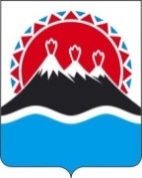 АГЕНТСТВО ИНВЕСТИЦИЙ И ПРЕДПРИНИМАТЕЛЬСТВА КАМЧАТСКОГО КРАЯО внесении изменений в приложение к приказу Агентства инвестиций и предпринимательства Камчатского края от 14.03.2018 № 45-п «Об утверждении Порядка предоставления субсидий субъектам малого и среднего предпринимательства в целях финансирования части затрат, связанных с созданием и (или) развитием групп дневного времяпрепровождения детей дошкольного возраста»